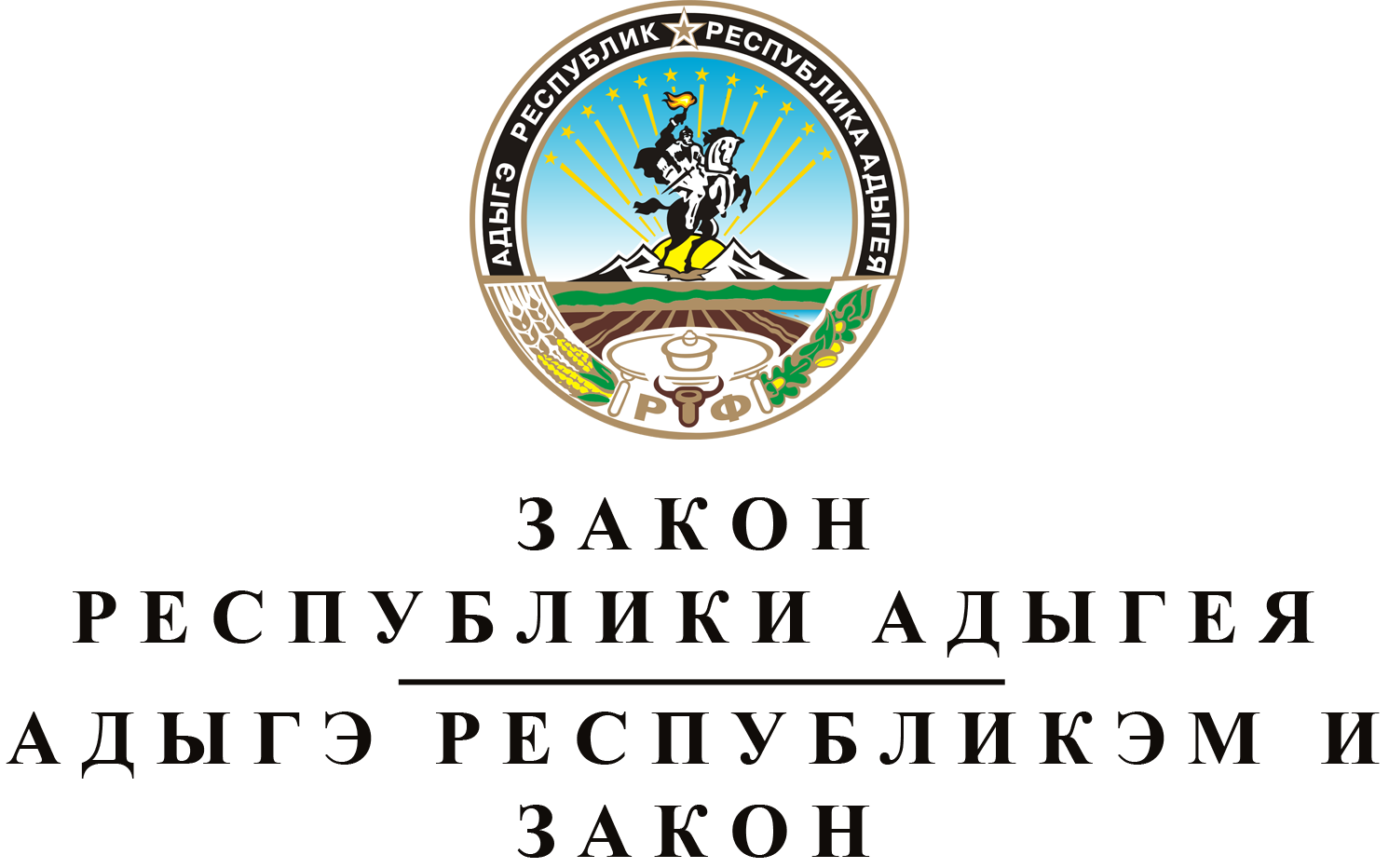 О  внесении  изменения  в  статью  11  закона
республики  адыгея "о республиканском  бюджете
республики  адыгея  на  2017  год  и  на  плановый
период  2018  и  2019  годов"Принят Государственным Советом - Хасэ Республики Адыгея
26 июля 2017 годаСтатья 1.	О внесении изменения в статью 11 Закона Республики Адыгея "О республиканском бюджете Республики Адыгея на 2017 год и на плановый период 2018 и 2019 годов"Внести в статью 11 Закона Республики Адыгея от 16 декабря 2016 года № 15 "О республиканском бюджете Республики Адыгея на 2017 год и на плановый период 2018 и 2019 годов" (Собрание законодательства Республики Адыгея, 2016, № 12; 2017, № 3, 5) изменение, дополнив часть 1 новыми пунктами 9-11 следующего содержания:"9) субсидии некоммерческой организации Адыгейскому республиканскому отделению Всероссийской творческой общественной организации "Союз художников России", предусмотренные государственной программой Республики Адыгея "Развитие культуры" на 2014-2020 годы;10) субсидии некоммерческой организации Отделению Общероссийской общественной организации "Союз театральных деятелей Российской Федерации (Всероссийское театральное общество)" - "Союз театральных деятелей Республики Адыгея", предусмотренные государственной программой Республики Адыгея "Развитие культуры" на 2014-2020 годы;11) субсидии некоммерческой организации Адыгейской региональной общественной организации "Ассоциация медицинских работников Республики Адыгея", предусмотренные государственной программой Республики Адыгея "Развитие здравоохранения" на 2014-2020 годы.".Статья 2.	Вступление в силу настоящего ЗаконаНастоящий Закон вступает в силу со дня его официального опубликования.Временно  исполняющий  обязанности
Главы  Республики  Адыгея	М.К. КУМПИЛОВг. Майкоп
31 июля 2017 года
№ 79